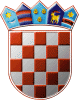 	REPUBLIKA HRVATSKA	ŽUPANIJSKO IZBORNO POVJERENSTVO	MEĐIMURSKE ŽUPANIJEKLASA: 012-02/24-01/12URBROJ: 2109-01-24-23ČAKOVEC, 25.04.2024.Na osnovi članka 32. i 33. Zakona o izboru članova u Europski parlament iz Republike Hrvatske ("Narodne novine", broj 92/10., 23/13. i 143/13.), Županijsko izborno povjerenstvo MEĐIMURSKE ŽUPANIJE, na sjednici održanoj 25.04.2024. godine, donijelo jeR J E Š E N J Eo određivanju biračkih mjestaNA PODRUČJU OPĆINE ŠENKOVECNa području Općine ŠENKOVEC određuju se biračka mjesta: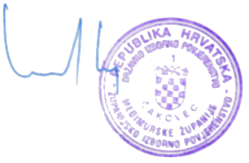                                                                                                     PREDSJEDNIK                                                                                                 MILKO SAMBOLEK1. Biračko mjesto broj 1. ŠENKOVEC, PROSTORIJE OSNOVNE ŠKOLE "PETAR ZRINSKI", MARŠALA TITA 21na kojem će glasovati birači s prebivalištem u ŠENKOVEC: ANKE BUTORAC, CVJETNA ULICA, D.BRGLESA, J.H.ZDELARA, JELENSKA, KSAJPA, MARKA KOVAČA, MARŠALA TITA 2-74 (PARNI), MARŠALA TITA 1-27 (NEPARNI), NASELJE DR. VLATKA MAČKA, PAVLINSKA ULICA, PRVOMAJSKA, TRG SVETE JELENE, ULICA AUGUSTA ŠENOE, ULICA DR. VINKA ŽGANCA, ULICA IVE LOLE RIBARA, ULICA VALENTA MORANDINIJA, VRTNA, ZRINSKIH2. Biračko mjesto broj 2. ŠENKOVEC, ZGRADA OPĆINE ŠENKOVEC, J. BEDEKOVIĆA 11na kojem će glasovati birači s prebivalištem u ŠENKOVEC: BRAĆE RADIĆA, BUDINA, FRANJE BARIĆA, GORČICA, J.BEDEKOVIĆA, MARŠALA TITA 76-118 (PARNI), MARŠALA TITA 29-111 (NEPARNI), ULICA DAMIRA LEHKECA, ULICA JOSIPA TOPLEKA, ULICA VLAHE BUKOVCA, ULICA ZLATANA BALOGA, ZELENGAJSKA3. Biračko mjesto broj 3. KNEZOVEC, ZGRADA KULTURNOG CENTRA KNEZOVEC, KNEZOVEC 124na kojem će glasovati birači s prebivalištem u KNEZOVEC: KNEZOVEC